Муниципальное бюджетное учреждение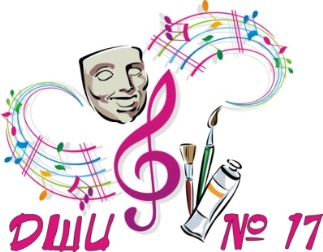 дополнительного образования «ДЕТСКАЯ ШКОЛА ИСКУССТВ № 17»городского округа Самара443079, г.Самара, ул. Гагарина, 58 , тел.(факс) 260-83-01ДОПОЛНИТЕЛЬНАЯ ОБЩЕРАЗВИВАЮЩАЯ ОБЩЕОБРАЗОВАТЕЛЬНАЯ ПРОГРАММА В ОБЛАСТИ МУЗЫКАЛЬНОГО ИСКУССТВА «УДАРНЫЕ ИНСТРУМЕНТЫ», «ЭЛЕКТРОГИТАРА», «БАС-ГИТАРА»РАБОЧАЯ ПРОГРАММА УЧЕБНОГО ПРЕДМЕТА ИСТОРИКО-ТЕОРЕТИЧЕСКОЙ ПОДГОТОВКИ «СЛУШАНИЕ МУЗЫКИ»Самара 2018 г.Структура программы учебного предметаПояснительная записка Характеристика учебного предмета, его место и роль в образовательном процессе; Срок реализации учебного предмета; Объем учебного времени, предусмотренный учебным планом образовательного учреждения на реализацию учебного предмета; Форма проведения учебных аудиторных занятий; Цель и задачи учебного предмета; Обоснование структуры программы учебного предмета; Методы обучения; Описание материально-технических условий реализации учебного предмета; Учебно-тематический план Содержание учебного предмета Сведения о затратах учебного времениГодовые требования. Содержание разделовТребования к уровню подготовки обучающихся Формы и методы контроля, система оценок Аттестация: цели, виды, форма, содержаниеТребования к промежуточной аттестацииКритерии оценкиМетодическое обеспечение учебного процесса Методические рекомендации педагогическим работникамМатериально-технические условия реализации программы Список рекомендуемой учебной и методической литературы Список методической литературыУчебная литератураI. Пояснительная записка1. Характеристика учебного предмета, его место и роль в образовательном процессеПредмет «Слушание музыки» направлен на создание предпосылок для творческого, музыкального и личностного развития учащихся, формирование эстетических взглядов на основе развития эмоциональной отзывчивости и овладения навыками восприятия музыкальных произведений, приобретение детьми опыта творческого взаимодействия в коллективе. Программа учитывает возрастные и индивидуальные особенности обучающихся и ориентирована на: развитие художественных способностей детей и формирование у обучающихся потребности общения с явлениями музыкального искусства; воспитание детей в творческой атмосфере, обстановке доброжелательности, способствующей приобретению навыков музыкально-творческой деятельности; формирование комплекса знаний, умений и навыков, позволяющих в дальнейшем осваивать профессиональные образовательные программы в области музыкального искусства. «Слушание музыки» находится в непосредственной связи с другими учебными предметами, такими, как «сольфеджио» и занимает важное место в системе обучения детей. 2. Срок реализации учебного предмета          Срок реализации учебного предмета «Слушание музыки» для детей, поступивших в образовательное учреждение в 1 класс в возрасте с 7 лет составляет 1 год. 3. Объем учебного времени, предусмотренный учебным планом образовательного учреждения на реализацию учебного предмета4.Форма проведения учебных аудиторных занятийРеализация учебного плана по предмету «Слушание музыки» проводится в форме мелкогрупповых занятий численностью от 4-х до 10 человек. Для учащихся 1 класса занятия по предмету «Слушание музыки» предусмотрены 1 раз в неделю по 1 часу. 5. Цель и задачи учебного предметаЦель: воспитание культуры слушания и восприятия музыки на основе формирования представлений о музыке как виде искусства, а также развитие музыкально-творческих способностей, приобретение знаний, умений и навыков в области музыкального искусства.Задачи: развитие интереса к классической музыке;знакомство с широким кругом музыкальных произведений и формирование навыков восприятия образной музыкальной речи; воспитание эмоционального и интеллектуального отклика в процессе слушания;приобретение необходимых качеств слухового внимания, умений следить за движением музыкальной мысли и развитием интонаций; осознание и усвоение некоторых понятий и представлений о музыкальных явлениях и средствах выразительности; накопление слухового опыта, определенного круга интонаций и развитие музыкального мышления; развитие одного из важных эстетических чувств - синестезии (особой способности человека к межсенсорному восприятию); развитие ассоциативно-образного мышления.С целью активизации слухового восприятия в ходе слушания используются особые методы слуховой работы - игровое и графическое моделирование. Дети постигают содержание музыки в разных формах музыкально-творческой деятельности. Результат освоения программы «Слушание музыки» заключается в осознании выразительного значения элементов музыкального языка и овладении практическими умениями и навыками целостного восприятия несложных музыкальных произведений.6. Обоснование структуры программы учебного предмета Обоснованием структуры программы являются рекомендации по организации образовательной и методической деятельности при реализации общеразвивающих программ в области искусств Министерства культуры Российской Федерации от 19 ноября 2013г. № 191-01-39/06-ГИ., отражающие все аспекты работы преподавателя с учеником. Программа содержит следующие разделы:учебно-тематический план;сведения о затратах учебного времени;годовые требования. Содержание разделов; требования к уровню подготовки обучающихся; формы и методы контроля, система оценок; методическое обеспечение учебного процесса.В соответствии с данными направлениями строится основной раздел программы «содержание учебного предмета». Программа обучения построена таким образом, что год имеет единую стержневую тему, вокруг нее объединяются остальные разделы содержания, постепенно укрупняется масштаб изучения, нарастает сложность поставленных задач (концентрический метод). Первый год обучения посвящен способам показа тематического материала и тому, как влияют на характер музыки лад, темп, ритм, фактура. Речь идет о том, как понимать интонацию и слышать музыкально-звуковое пространство во всем его красочном многообразии. Учащиеся приобретают первое представление о музыкальных жанрах и простых формах, постепенно осознают жанр как особый тип изложения, а форму - как результат развития интонаций. Это помогает восприятию художественного целого.7. Методы обученияДля достижения поставленной цели и реализации задач предмета используются следующие методы обучения: объяснительно-иллюстративные (объяснение материала происходит в ходе знакомства с конкретным музыкальным примером); поисково-творческие (творческие задания, участие детей в обсуждении, беседах); игровые (разнообразные формы игрового моделирования). 8. Описание материально-технических условий реализации учебного предмета Материально-техническая база образовательного учреждения должна соответствовать санитарным и противопожарным нормам, нормам охраны труда.Учебные аудитории, предназначенные для реализации учебного предмета оснащаются пианино, звукотехническим оборудованием, учебной мебелью (досками, столами, стульями, стеллажами, шкафами) и оформляются наглядными пособиями. Для работы со специализированными материалами аудитория оснащается современным мультимедийным оборудованием для просмотра видеоматериалов и прослушивания музыкальных произведений. Помещения должны быть со звукоизоляцией и своевременно ремонтироваться.Принятна Педагогическом совете«____» ______________ 20___ г.Протокол № _____УТВЕРЖДАЮДиректор МБУ ДО «ДШИ № 17»    г. о. Самара ________________ И.А.Балашова «____»_______________20____г.Приказ № _____Вид учебной работы, нагрузки, аттестацииЗатраты учебного времени,График промежуточной аттестацииЗатраты учебного времени,График промежуточной аттестацииВсего часовКлассы11Полугодия 12Аудиторные занятия161834Самостоятельная работа8917Максимальная учебная нагрузка242751Вид промежуточной аттестацииКонтр. урок